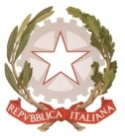 MINISTERO  DELL’ ISTRUZIONE, DELL’UNIVERSITA’, DELLA RICERCAUFFICIO SCOLASTICO REGIONALE PER IL LAZIOLICEO SCIENTIFICO STATALE“TALETE”Roma, 16.10.2019Ai docentiAgli alunniai GenitoriAlla DSGA Sig.ra P. LeoniAl personale ATAAll’Albo (sito web)CIRCOLARE n. 80Oggetto: Olimpiadi della Matematica 2019/2020: Giochi di Archimede.Si comunica che la gara di Istituto “ Giochi di Archimede”  delle Olimpiadi della Matematica 2019/2020, si svolgerà  il 21 novembre p.v. dalle 8,15 alle 10,15  nelle aule  dell’istituto che verranno comunicate successivamente.Il  prof. Sirabella metterà  a disposizione dei docenti di matematica un modulo online per comunicare  i nominativi degli alunni che parteciperanno alla gara (massimo  5  per ogni classe del biennio e 4 per ogni classe del triennio). La scadenza per l’iscrizione è fissata per il 10 novembre.La referente                                                                      Il Dirigente Scolastico Prof.ssa  D. Casale                                                            Prof. Alberto Cataneo  			                                                                               (Firma autografa sostituita a mezzo stampa ai 								sensi dell’art.3 comma 2 del d.lgs. n.39/1993)